27.06.2015_№ 28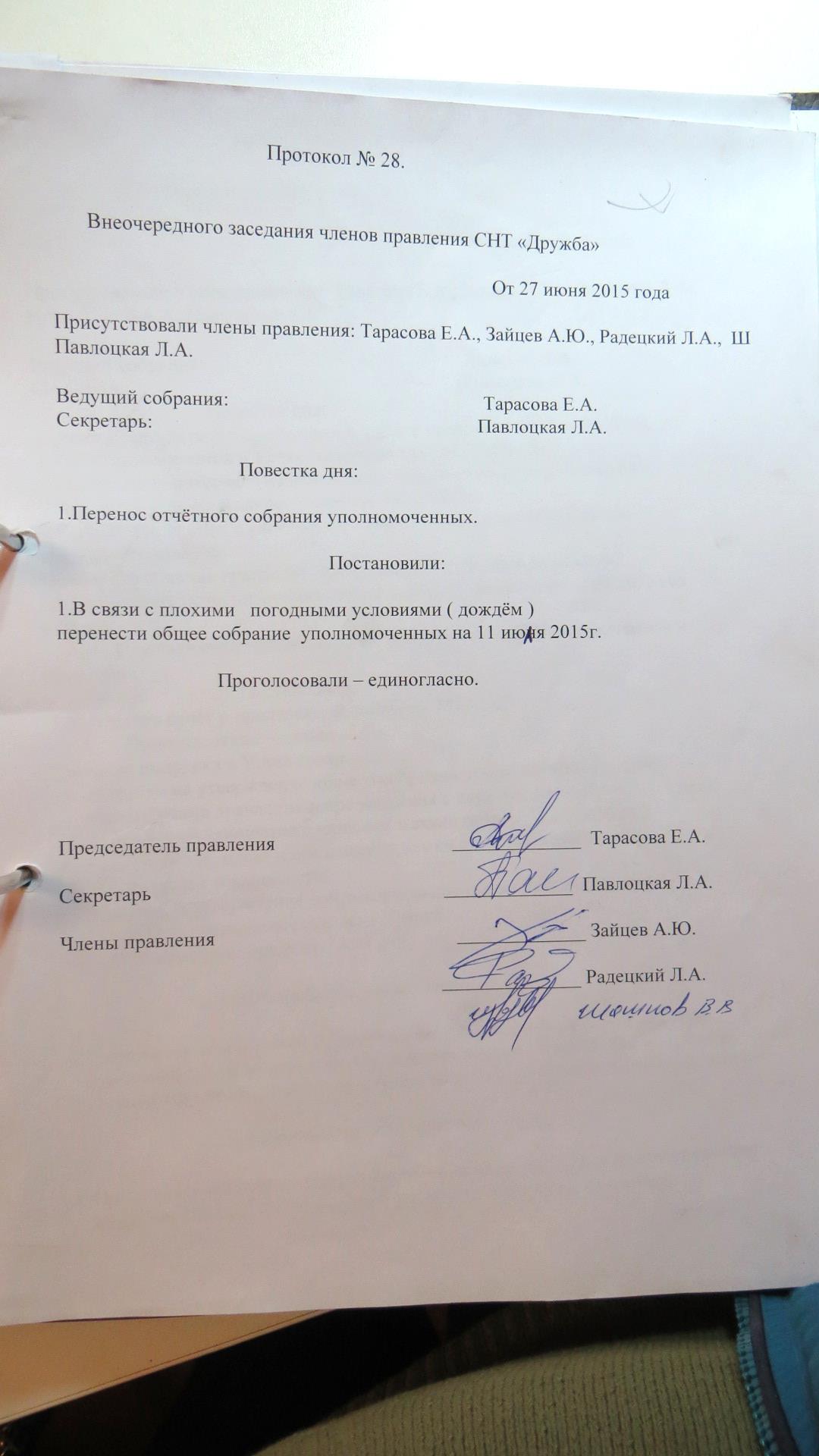 